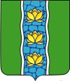 ДУМАКУВШИНОВСКОГО МУНИЦИПАЛЬНОГО ОКРУГАТВЕРСКОЙ ОБЛАСТИРЕШЕНИЕОб утверждении Положения о старостах сельских населенных пунктов, входящих в состав Кувшиновского муниципального округа Тверской областиВ соответствии с Федеральным законом от 06.10.2003 № 131-ФЗ                     «Об общих принципах организации местного самоуправления в Российской Федерации», законом Тверской области от 20.09.2019 № 55-ЗО                                       «О регулировании отдельных вопросов статуса, полномочий, прав и гарантий деятельности старосты сельского населенного пункта Тверской области», Уставом Кувшиновского муниципального округа Тверской области Дума Кувшиновского муниципального округаРЕШИЛА:1. 	Утвердить Положение о старостах сельских населенных пунктов, входящих в состав Кувшиновского муниципального округа Тверской области (прилагается). 2. 	Настоящее решение вступает в силу со дня его официального опубликования и подлежит размещению на официальном сайте администрации Кувшиновского муниципального округа Тверской области в сети «Интернет».Председатель Думы Кувшиновского муниципального округа				            В.Д. РяполовГлава Кувшиновского муниципального округа			     А.С. НикифороваПриложение № 1к решению Думы Кувшиновского муниципального округа Тверской областиот 06.03.2024 № 72ПОЛОЖЕНИЕ о старостах сельских населенных пунктов, входящих в состав Кувшиновского муниципального округа Тверской области Положение о старостах сельских населенных пунктов, входящих в состав Кувшиновского муниципального округа Тверской области (далее - Положение), регулирует отдельные вопросы статуса, полномочий, прав и гарантий деятельности старосты сельского населенного пункта Кувшиновского муниципального округа Тверской области (далее - сельский населенный пункт) в целях организации взаимодействия органов местного самоуправления Кувшиновского муниципального округа Тверской области и жителей сельского населенного пункта при решении вопросов местного значения в сельском населенном пункте, расположенном в Кувшиновском муниципальном округе Тверской области (далее - муниципальное образование). Статья 1. Общие положения 1. 	Староста сельского населенного пункта назначается Думой Кувшиновского муниципального округа по представлению схода граждан сельского населенного пункта из числа граждан Российской Федерации, проживающих на территории данного сельского населенного пункта и обладающих активным избирательным правом, либо граждан Российской Федерации, достигших на день представления сходом граждан 18 лет и имеющих в собственности жилое помещение, расположенное на территории данного сельского населенного пункта. 2. 	Предложения о кандидатуре старосты сельского населенного пункта могут быть внесены одним или несколькими жителями соответствующего сельского населенного пункта или в порядке самовыдвижения. 3. 	Староста сельского населенного пункта не является лицом, замещающим государственную должность, должность государственной гражданской службы, муниципальную должность, за исключением должности депутата представительного органа муниципального образования, осуществляющего свои полномочия на непостоянной основе, или должность муниципальной службы, не может состоять в трудовых отношениях и иных непосредственно связанных с ними отношениях с органами местного самоуправления. 4. 	Старостой сельского населенного пункта не может быть назначено лицо: 4.1. 	замещающее государственную должность, должность государственной гражданской службы, муниципальную должность, за исключением муниципальной должности депутата представительного органа муниципального образования, осуществляющего свои полномочия на непостоянной основе, или должность муниципальной службы; 4.2. 	признанное судом недееспособным или ограниченно дееспособным; 4.3. 	имеющее непогашенную или неснятую судимость. 5. 	Срок полномочий старосты сельского населенного пункта составляет пять лет. Количество сроков, в течение которых одно и то же лицо может назначаться сельским старостой, не ограничивается. 6. 	Список назначенных старост сельских населенных пунктов размещается на официальном сайте администрации Кувшиновского муниципального округа Тверской области сети «Интернет». Статья 2. Полномочия старосты сельского населенного пункта 1. 	Староста сельского населенного пункта осуществляет следующие полномочия: 1.1 	оказывает содействие в реализации прав и законных интересов жителей сельского населенного пункта в органах местного самоуправления муниципального образования, в том числе оказывает организационную и информационную помощь жителям сельского населенного пункта по вопросам обращения в органы местного самоуправления; 1.2 	оказывает содействие в реализации на территории сельского населенного пункта муниципальных правовых актов муниципального образования; 1.3 	размещает информацию, поступившую от органов местного самоуправления муниципального образования, на информационных стендах либо доводит ее до сведения жителей сельского населенного пункта иным способом; 1.4 	информирует главу Кувшиновского муниципального округа о чрезвычайных ситуациях природного и техногенного характера на территории сельского населенного пункта. 2. 	Староста сельского населенного пункта осуществляет свои полномочия на неоплачиваемой основе. 3. 	Деятельность старосты сельского населенного пункта (далее - староста) осуществляется на основе законности, добровольности, открытости и гласности. Статья 3. Порядок проведения схода граждан сельского населенного пункта по вопросу выдвижения кандидатуры старосты или досрочного прекращения полномочий старосты 1. 	Сход граждан сельского населенного пункта по вопросу выдвижения кандидатуры старосты или выдвижения инициативы о досрочном прекращении полномочий старосты правомочен при участии в нем более половины обладающих избирательным правом жителей сельского населенного пункта (либо части его территории). В случае если в сельском населенном пункте отсутствует возможность одновременного совместного присутствия более половины обладающих избирательным правом жителей данного сельского населенного пункта, сход граждан в соответствии с Уставом Кувшиновского муниципального округа, в состав которого входит указанный сельский населенный пункт, проводится поэтапно в срок, не превышающий одного месяца со дня принятия решения о проведении схода граждан. При этом лица, ранее принявшие участие в сходе граждан, на последующих этапах участия в голосовании не принимают. 2. 	Участие в сходе граждан является добровольным и свободным. Граждане участвуют в сходе лично, и каждый из них обладает одним голосом. 3. 	При выдвижении инициативы о проведении схода граждан сельского населенного пункта по вопросу выдвижения кандидатуры старосты, одновременно с выдвижением инициативы, кандидат в старосты предоставляет в Думу Кувшиновского муниципального округа письменное заявление, подтверждающее его согласие быть назначенным старостой и согласие на обработку персональных данных. 4. 	Кандидаты в старосты (староста) имеют право присутствовать на сходе граждан. 5. 	Кандидаты в старосты (староста) вправе выступить на сходе граждан. Продолжительность выступления не должна превышать 20 минут. После выступления кандидаты в старосты (староста) отвечают на вопросы участников схода граждан. 6. 	В случае, если: 6.1. 	предложена одна кандидатура в старосты, то решение по вопросу ее выдвижения считается принятым, если за него проголосовало более половины участников схода граждан; 6.2. 	предложено несколько кандидатур в старосты: 6.2.1. определяется кандидатура, набравшая наибольшее количество голосов от числа принявших участие в голосовании; 6.2.2.	решение по вопросу выдвижения победившей кандидатуры на должность старосты считается принятым, если за него проголосовало более половины участников схода граждан. 7. 	Решение по вопросу досрочного прекращения полномочий старосты считается принятым, если за него проголосовало более половины участников схода граждан. 8. 	Решение схода граждан оформляется в виде протокола схода граждан и хранится в МКУ «Центр обеспечения деятельности органов местного самоуправления Кувшиновского муниципального Тверской области» округа и развитии сельских территорий администрации Кувшиновского муниципального округа. Протокол схода граждан ведет избранный секретарь схода граждан. Протокол должен содержать дату, время и место проведения схода граждан, количество присутствующих на сходе граждан из числа лиц, указанных в пункте 1 настоящей статьи, повестку дня, краткое содержание выступлений, принятое решение по каждому вопросу повестки дня, результат голосования. Список присутствующих на сходе граждан является неотъемлемой частью протокола схода граждан. Протокол схода граждан подписывают председатель и секретарь схода граждан. Статья 4. Порядок и сроки принятия решения Думой Кувшиновского муниципального округа о назначении или о досрочном прекращении полномочий старосты 1. 	Решение о назначении старосты или о досрочном прекращении полномочий старосты принимается Думой Кувшиновского муниципального округа в срок не позднее 30 дней со дня поступления протокола схода граждан. 2. 	При рассмотрении и принятии Думой Кувшиновского муниципального округа решения о досрочном прекращении полномочий старосты должны быть обеспечены: 2.1. 	Заблаговременное (не менее чем за 10 дней) получение старостой уведомления о дате и месте проведения соответствующего заседания, а также ознакомление с протоколом схода граждан; 2.2. 	предоставление старосте возможности дать депутатам Думы Кувшиновского муниципального округа объяснения по поводу обстоятельств, выдвигаемых в качестве оснований досрочного прекращения его полномочий. 3. 	Решение Думы Кувшиновского муниципального округа о досрочном прекращении полномочий старосты подлежит официальному опубликованию. Статья 5. Порядок размещения информации о деятельности старосты в сети «Интернет» 1. 	Администрация Кувшиновского муниципального округа в течение 5 рабочих дней со дня принятия решения Думы Кувшиновского муниципального округа о назначении старосты обеспечивает размещение на официальном сайте администрации Кувшиновского муниципального округа Тверской области следующую информацию о старосте: 1.1. 	фамилия, имя, отчество (при наличии); 1.2. 	наименование соответствующего сельского населенного пункта; 1.3. 	дата назначения; 1.4. 	срок полномочий. Статья 6. Гарантии деятельности старосты  1. 	Лицу, назначенному старостой сельского населенного пункта, администрацией Кувшиновского муниципального округа выдается удостоверение установленного образца согласно приложению к настоящему Положению. 2. 	При осуществлении своих полномочий сельский староста имеет право: 2.1 	на прием в первоочередном порядке руководителями и другими должностными лицами органов местного самоуправления муниципального образования, руководителями и уполномоченными ими должностными лицами муниципальных предприятий и учреждений 2.2 	обращаться с запросами к руководителям и другим должностным лицам органов местного самоуправления муниципального образования, руководителям и уполномоченным ими должностным лицам муниципальных предприятий и учреждений и иных организаций; 2.3 	участвовать в заседании представительного органа муниципального образования (за исключением закрытого) с правом совещательного голоса в случае внесения на рассмотрение представительного органа муниципального образования вопросов, непосредственно касающихся интересов жителей сельского населенного пункта, или предложений, внесенных сельским старостой. 3. 	Органы местного самоуправления в пределах своих полномочий осуществляют: 3.1 	содействие старосте сельского населенного пункта в решении вопросов местного значения; 3.2 	информирование старосты сельского населенного пункта по вопросам обеспечения безопасности граждан; 3.3	 рассмотрение обращений и предложений старосты сельского населенного пункта. Статья 7. Информирование жителей сельского населенного пункта о деятельности старосты 1. 	Староста информирует жителей сельского населенного пункта о своей деятельности не реже одного раза в год. 2. 	По требованию не менее одной трети жителей сельского населенного пункта, главы Кувшиновского муниципального округа или заместителя главы администрации Кувшиновского муниципального округа проводится внеочередное информирование жителей сельского населенного пункта о деятельности старосты. Староста проводит внеочередное информирование жителей сельского населенного пункта о своей деятельности не позднее одного месяца со дня получения письменного требования о его проведении. 3. 	Информация о деятельности старосты подлежит размещению в общедоступных местах на подведомственной территории, а также размещается на официальном сайте администрации Кувшиновского муниципального округа в сети «Интернет». Статья 8. Контроль за соответствием деятельности старосты действующему законодательству, муниципальным нормативным правовым актам 1. 	Контроль за соответствием деятельности старосты действующему законодательству, муниципальным нормативным правовым актам Кувшиновского муниципального округа Тверской области осуществляется органами местного самоуправления муниципального образования посредством запроса информации о деятельности старосты. 2. 	Органы местного самоуправления Кувшиновского муниципального округа Тверской области определяют содержание запрашиваемой информации и сроки ее предоставления. 3. 	Отчет о деятельности старосты размещается на официальном сайте администрации Кувшиновского муниципального округа Тверской области в сети «Интернет». 4. 	Староста ежегодно отчитывается о своей деятельности на собрании жителей сельского населенного пункта, старостой которого он назначен. 5. 	Решение о назначении собрания жителей для заслушивания ежегодного отчета старосты принимается главой Кувшиновского муниципального округа. Организационная подготовка такого собрания осуществляется администрацией Кувшиновского муниципального округа. 6. 	Работа старосты участниками собрания признается удовлетворительной либо неудовлетворительной. Если работа старосты признана неудовлетворительной, то участники собрания вправе инициировать сход граждан по вопросу досрочного прекращения полномочий старосты. Также участники собрания могут дать срок старосте для устранения выявленных недостатков. Приложение № 1  к Положению о старостах сельских населенных пунктов, входящих в состав  Кувшиновского муниципального округа Образец удостоверения старосты сельского населенного пункта                            Тверская область                        Кувшиновский муниципальный округ    Действительно по "____" _______ 20___ г.                         Удостоверение № __________________________________________________________________________________________________________________________________________________________________________________________________________________________________________                         (фамилия, имя, отчество)является старостой ______________________________________________________________________________________________________________________________________________________________________________________________________________                        (сельский населенный пункт)    "____" _______ 20___ г.Глава Кувшиновского муниципального округаТверской  области ______________ _________________ _______________________                        М.П.           (подпись)           (Ф.И.О.)------------------------------------------------------------------ 06.03.2024 г.№72г. Кувшиново